Mineola High School PTSA Apr. 6, 2022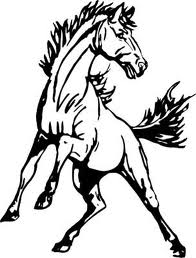    	     The MHS PTSA Board 2021/2022Kathy Escorcia - Co-President, Jennifer Amore Melendez - Co-President, Deborah Da Silva – Treasurer Christa Basel- VP Fundraising, Diana DeJesus - VP Membership, Cathy Carr - VP Nominations
Priya Shah- Recording Secretary, Zenobia Haddock- Corresponding Secretary, Miriam Shevlin- SEPTA 	President’s Welcome.       Welcome : pledge, mission statement, accept                                                        Minutes Treasurer Report: 	             Budget Report 	Committee Reports:	                                                         Membership                                                        Logo Contest/ Merch                                                        Scholarship Committee                                                        Teacher Appreciation Committee                                                        Fundraising                                                         Nominating Committe		                   Correspondence:                          District Happening:	Faculty Rep Mr. Smith	Music Parents Joanne Stiehl			         		Booster Club 			        	 	SEPTA Miriam Shevlin 					District Council Amy Polmar and Nancy Farrelly				 	Board of Ed 	            Old Business :     Student events, reflections and translation committee  New Business:    Health and Wellness Committee            Principal MessageIMPORTANT DATES:  4/9 PTSA Clothing Drive5/3 Budget Presentation and HS Election 